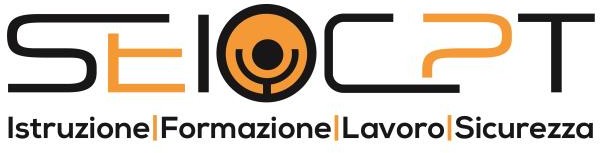 Imperia, 04.07.2022All’attenzione degliOrdini Professionali Provincia di Imperia - Loro SediOGGETTO : PRESENTAZIONE NELL’AMBITO DEL PRP 2020-2025, DI UN PIANO MIRATO DI PREVENZIONE , CON PARTICOLARE RIFERIMENTO ALLE ATTIVITA’ DI COORDINAMENTO NEI CANTIERI EDILI.Si invitano i professionisti che svolgono attività di Coordinamento Sicurezza nei cantieri edili, sia pubblici che privati , a partecipare all’incontro di cui all’oggetto, che si terrà presso l’Aula Magna del S.E.I. - C.P.T. di Imperia, in Via Privata Gazzano 24 il giorno 19 LUGLIO 2022, dalle ore 8,00 alle ore 11,00, con dibattito finale. Relatori saranno il Dott. Mazzarella Salvatore, Direttore PSAL Imperia e il Dott. Scarselletta Roman , Coordinatore Tecnici della Prevenzione PSAL Imperia.La partecipazione all’incontro è gratuita e sarà valida come credito formativo ai finidell’aggiornamento Coordinatore per la Sicurezza.Per motivi organizzativi e di rispetto delle norme anti Covid-19, il numero di posti è limitato a 35 partecipanti, pertanto è richiesta conferma di partecipazione da inviare all’indirizzo e-mail infoareasicurezza@seicpt-imperia.it , entro e non oltre il 15 Luglio 2022.Verrà inviata risposta mail di conferma e nel caso non fossero sufficienti i posti disponibili si valuterà di organizzare ulteriori incontri.Per qualsiasi chiarimento e/o informazione potrete rivolgervi all’Ing. Fognini Paola al numero 3481543910.Cordiali saluti.Il Presidente del S.E.I. - C.P.T. di ImperiaIng. Andrea VenezianoS.E.I – C.P.T. - Scuola Edile Imperiese – Comitato Paritetico Territoriale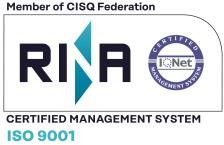 Ente unificato per la Formazione e la Sicurezza della Provincia di ImperiaVia Privata Gazzano, 24 – 18100 Imperia - P.IVA 00286230081 – C.F. 80002330084Tel. +39 0183 710947 – Fax +39 0183 764849 - www.seicpt-imperia.itinfoareaformazione@seicpt-imperia.it infoareasicurezza@seicpt-imperia.it infoarealavoro@seicpt-imperia.it